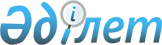 Об утверждении Правил добровольной реорганизации страховой (перестраховочной) организации
					
			Утративший силу
			
			
		
					Постановление Правления Национального Банка Республики Казахстан от 3 марта 2001 года № 54. Зарегистрировано в Министерстве юстиции Республики Казахстан 23 апреля 2001 года № 1475. Утратило силу постановлением Правления Национального Банка Республики Казахстан от 24 февраля 2012 года № 54

      Сноска. Утратило силу постановлением Правления Национального Банка РК от 24.02.2012 № 54 (вводится в действие по истечении десяти календарных дней после дня его первого официального опубликования).      В целях реализации Закона Республики Казахстан "О страховой деятельности" от 18 декабря 2000 года N 126-II ЗРК Правление Национального Банка Республики Казахстан постановляет:



      1. Утвердить прилагаемые Правила добровольной реорганизации страховой (перестраховочной) организации и ввести их в действие по истечении четырнадцати дней со дня государственной регистрации в Министерстве юстиции Республики Казахстан.  

      2. Департаменту страхового надзора (Курманов Ж.Б.):  

      1) совместно с Юридическим департаментом (Шарипов С.Б.) принять меры к государственной регистрации в Министерстве юстиции Республики Казахстан настоящего постановления и Правил добровольной реорганизации страховой (перестраховочной) организации;  

      2) в десятидневный срок со дня государственной регистрации в Министерстве юстиции Республики Казахстан довести настоящее постановление и Правила добровольной реорганизации страховой (перестраховочной) организации до сведения заинтересованных подразделений центрального аппарата, территориальных филиалов Национального Банка Республики Казахстан и страховых (перестраховочных) организаций.  

      3. Контроль за исполнением настоящего постановления возложить на Председателя Национального Банка Республики Казахстан Марченко Г.А.      Председатель 

Национального Банка  

                                              Утверждены 

                                        постановлением Правления  

                                           Национального Банка 

                                          Республики Казахстан  

                                        от 3 марта 2001 г. N 54                              Правила 

             добровольной реорганизации страховой 

                 (перестраховочной) организации  

      Настоящие Правила разработаны в соответствии с Законом  Республики Казахстан "О страховой деятельности" от 18 декабря 2000 года N 126-II ЗРК (далее - Закон) и другими нормативными правовыми  актами Республики Казахстан, регулирующими порядок реорганизации юридических лиц и определяют особенности добровольной реорганизации страховой (перестраховочной) организации (далее - страховая организация).



      1. Добровольная реорганизация (слияние, присоединение, разделение, выделение, преобразование) страховой организации осуществляется по решению общего собрания акционеров, при наличии разрешения уполномоченного государственного органа по регулированию и надзору за страховой деятельностью (далее - уполномоченный государственный орган).



     2. Ходатайство на получение разрешения на проведение добровольной реорганизации страховой организацией (далее - ходатайство страховой организации) составляется по форме, приведенной в Приложении к настоящим Правилам, и представляется в уполномоченный государственный орган.



      3. К ходатайству страховой организации должны прилагаться следующие документы:  



      1) решение уполномоченного органа страховой организации о добровольной реорганизации, содержащее в себе порядок управления деятельностью страховой организации на переходный период;  



      2) соответствующий требованиям настоящих Правил план мероприятий по проведению добровольной реорганизации;  



      3) соответствующий требованиям настоящих Правил и утвержденный общим собранием акционеров страховой организации финансовый прогноз последствий добровольной реорганизации, включая прогнозный (расчетный) баланс страховой организации.



      4. План мероприятий по проведению реорганизации страховой организации должен включать в себя:  



      1) сроки проведения добровольной реорганизации страховой организации;  



      2) порядок извещения страхователей и иных кредиторов о реорганизации;  



      3) размеры и сроки, а также порядок исполнения обязательств добровольно реорганизуемой страховой организации перед страхователями и иными кредиторами;  



      4) иную информацию, представляемую страховой организацией, отражающую особенности предстоящей реорганизации.

      Сноска. Пункт 4 с изменениями - постановлением Правления Национального Банка Республики Казахстан от 29 декабря 2002 года N 525.



      5. Финансовый прогноз последствий добровольной реорганизации должен содержать следующие данные:  



      1) экономическое обоснование планируемой добровольной реорганизации;  



      2) прогнозный (расчетный) баланс создаваемой в результате реорганизации страховой организации (организаций);  



      3) экономически обоснованный расчет планируемого объема страховых премий, страховых резервов, с указанием конкретных классов (видов) страхования. 



      Прогнозный (расчетный) баланс создаваемой в результате добровольной реорганизации страховой организации представляется по форме 1 приложения 1 к Инструкции о перечне, формах и сроках представления финансовой отчетности страховыми (перестраховочными) организациями и страховыми брокерами, утвержденной постановлением Правления Национального Банка Республики Казахстан от 25 июля 2003 года N 241, зарегистрированным в Реестре государственной регистрации нормативных правовых актов под N 2467).  

      Сноска. Пункт 5 с изменениями - постановлением Правления Национального Банка Республики Казахстан от 29 декабря 2002 года N 525; от 25 октября 2004 года N 304.



      5-1. В случае добровольной реорганизации страховой организации в юридическое лицо без права осуществления страховой деятельности к ходатайству прилагаются: 



      1) документы, предусмотренные подпунктами 1), 2) пункта 3 настоящих Правил; 



      2) аудиторское заключение по состоянию на дату принятия решения уполномоченным органом страховой организации о добровольной реорганизации, подтверждающее наличие (отсутствие) обязательств по ранее заключенным договорам страхования; 



      3) при наличии действующих договоров страхования (перестрахования) - письменное подтверждение иной страховой организации о намерении принять обязательства по действующим договорам страхования (перестрахования) добровольно реорганизуемой страховой организации, с указанием объема принимаемых обязательств.

      Сноска. Правила дополнены новым пунктом 5-1 - постановлением Правления Национального Банка Республики Казахстан от 29 декабря 2002 года N 525.



      6. Ходатайство страховой организации должно быть рассмотрено уполномоченным государственным органом в течение одного месяца со дня поступления полного пакета документов на проведение добровольной реорганизации страховой организации.



      7. По результатам рассмотрения представленного страховой организацией пакета документов уполномоченный государственный орган, в установленный настоящими Правилами срок, принимает решение о выдаче или об отказе в выдаче разрешения на проведение добровольной реорганизации страховой организации.



      8. Отказ в выдаче разрешения на проведение добровольной реорганизации страховой организации производится уполномоченным государственным органом по основаниям, предусмотренным статьей 63 Закона.  

      Уполномоченный государственный орган письменно уведомляет заявителя об отказе в выдаче разрешения на его добровольную реорганизацию с указанием оснований отказа.



      9. После получения разрешения уполномоченного государственного органа на проведение добровольной реорганизации, страховая организация в течение четырнадцати календарных дней письменно уведомляет всех своих страхователей и иных кредиторов о предстоящей реорганизации и опубликовывает соответствующее объявление в двух республиканских газетах.

      Сноска. Пункт 9 с изменениями, внесенными постановлением Правления АФН РК от 27.12.2010 № 184 (вводится в действие по истечении четырнадцати календарных дней со дня гос. регистрации в МЮ РК).



      10. Уведомление о предстоящей реорганизации должно содержать следующую информацию:  



      1) дату принятия решения общим собранием акционеров о реорганизации страховой организации;  



      2) дату принятия уполномоченным государственным органом решения о выдаче разрешения на добровольную реорганизацию;  



      3) сведения о причинах и форме проведения реорганизации страховой организации;  



      4) общие сведения о финансовом состоянии реорганизуемой страховой организации на момент получения разрешения уполномоченного государственного органа на добровольную реорганизацию.  

      К уведомлению о реорганизации страховой организации должен быть приложен образец заявления страхователя (перестрахователя) о его согласии на передачу обязательств реорганизуемой страховой организации в отношении заключенного с ним договора страхования (перестрахования) в страховую организацию, являющуюся правопреемником реорганизуемой страховой организации. Указанное заявление страхователь (перестрахователь) должен составить, подписать и вернуть в страховую организацию в установленный настоящими Правилами срок.



      11. В случае неполучения реорганизуемой страховой организацией заявления страхователя (перестрахователя) в течение тридцати календарных дней с даты направления ему уведомления о реорганизации, реорганизуемая страховая организация имеет право самостоятельно установить правопреемство в отношении договоров страхования (перестрахования), заключенных такими страхователями (перестрахователями), в следующем порядке:  



      1) при слиянии страховых организаций - обязательства по договорам страхования и перестрахования передаются вновь образованной страховой организации, в соответствии с передаточным актом;  



      2) при присоединении одной страховой организации к другой страховой организации - обязательства по договорам страхования и перестрахования передаются страховой организации, к которой присоединяется другая страховая организация, в соответствии с передаточным актом;  



      3) при разделении страховой организации - обязательства по договорам страхования и перестрахования передаются во вновь возникшие страховые организации, в соответствии с разделительным балансом.  

      При этом страховая организация (организации), к которой (которым) переходят обязательства по договорам страхования и перестрахования, в течение семи календарных дней с даты утверждения разделительного баланса уведомляет (уведомляют) страхователя (перестрахователя) о передаче обязательств по его договорам страхования (перестрахования);  



      4) при выделении одной страховой организации из другой страховой организации - обязательства по договорам страхования и перестрахования остаются в страховой организации, с которой страхователем (перестрахователем) ранее были заключены соответствующие договора страхования (перестрахования);  



      5) при преобразовании страховой организации - обязательства по договорам страхования и перестрахования передаются иной страховой организации, имеющей намерение принять обязательства по действующим договорам страхования (перестрахования) добровольно реорганизуемой страховой организации в соответствии с передаточным актом.

      Сноска. Пункт 11 с изменениями, внесенными постановлением  Правления Национального Банка РК от 29.12.2002 № 525; постановлением Правления АФН РК от 27.12.2010 № 184 (вводится в действие по истечении четырнадцати календарных дней со дня гос. регистрации в МЮ РК).



      11-1. Страховые организации, к которым переходят обязательства по договорам страхования, перестрахования, в недельный срок с даты утверждения передаточного акта (разделительного баланса) уведомляют страхователей, перестрахователей о принятии обязательств по договорам страхования (перестрахования), заключенным с добровольно реорганизуемой страховой организацией.

      Сноска. Правила дополнены новым пунктом 11-1 - постановлением Правления Национального Банка Республики Казахстан от 29 декабря 2002 года N 525.



      11-2. Добровольно реорганизуемая страховая организация ежемесячно в срок до пятнадцатого числа месяца, следующего за отчетным, информирует уполномоченный государственный орган об исполнении плана мероприятий. 

      Сноска. Правила дополнены пунктом 11-2 постановлением Правления Национального Банка РК от 29.12.2002 № 525; с изменениями, внесенными постановлением Правления АФН РК от 27.12.2010 № 184 (вводится в действие по истечении четырнадцати календарных дней со дня гос. регистрации в МЮ РК).



      12. Передаточный акт (разделительный баланс) и документы, подтверждающие передачу страховой организацией своих обязательств по заключенным договорам страхования (перестрахования) другой страховой организации либо отсутствие таких обязательств, представляются в уполномоченный государственный орган в течение семи календарных дней со дня их утверждения уполномоченным органом страховой организации.

      Сноска. Пункт 12 с изменениями, внесенными постановлением Правления АФН РК от 27.12.2010 № 184 (вводится в действие по истечении четырнадцати календарных дней со дня гос. регистрации в МЮ РК).



      13. По истечении срока, установленного законодательством Республики Казахстан для предъявления претензий кредиторами, страховая организация обращается в органы юстиции для государственной регистрации (перерегистрации).

      Сноска. Пункт 13 с изменениями, внесенными постановлением Правления АФН РК от 27.12.2010 № 184 (вводится в действие по истечении четырнадцати календарных дней со дня гос. регистрации в МЮ РК).



      14. Государственная регистрация (перерегистрация) новых юридических лиц, образованных в результате реорганизации страховой организации,       производится в соответствии с требованиями  законодательства Республики Казахстан.



      15. Не позднее семи календарных дней со дня государственной регистрации (перерегистрации) в органах юстиции страховая организация уведомляет об этом уполномоченный государственный орган.

      Сноска. Пункт 15 с изменениями, внесенными постановлением Правления АФН РК от 27.12.2010 № 184 (вводится в действие по истечении четырнадцати календарных дней со дня гос. регистрации в МЮ РК).



      16. Не позднее четырнадцати календарных дней со дня государственной регистрации (перерегистрации) в органах юстиции страховая организация обращается в уполномоченный государственный орган с ходатайством о выдаче (переоформлении) лицензии на право осуществления страховой деятельности.

      Сноска. Пункт 16 с изменениями, внесенными постановлением Правления АФН РК от 27.12.2010 № 184 (вводится в действие по истечении четырнадцати календарных дней со дня гос. регистрации в МЮ РК).



      17. Решение уполномоченного государственного органа может быть обжаловано страховой организацией в порядке, установленном законодательными актами Республики Казахстан.  



      18. Вопросы, не урегулированные настоящими Правилами, решаются в соответствии с законодательством Республики Казахстан.      Председатель   

                                           Приложение 

                           к Правилам добровольной реорганизации 

                         страховой (перестраховочной) организации, 

                           утвержденным постановлением Правления 

                          Национального Банка Республики Казахстан 

                                   от 3 марта 2001 года N 54

      Сноска. Приложение с изменениями - постановлением Правления Агентства РК по регулированию и надзору финансового рынка и финансовых организаций от 25 октября 2004 года N 304.                                                                                                            Председателю 

                             Агентства Республики Казахстан по 

                             регулированию и надзору финансового 

                             рынка и финансовых организаций 

                             г-ну ____________

                         ХОДАТАЙСТВО 

       на получение разрешения на проведение добровольной  

    реорганизации страховой (перестраховочной) организации  

_______________________________________________________________ 

                         (наименование заявителя) 

просит в соответствии с решением общего собрания акционеров N__ 

"_______"______________________года,___________________________ 

                                          (место проведения) 

дать разрешение на проведение добровольной реорганизации  

_______________________________________________________________ 

 (полное наименование страховой (перестраховочной) организации, 

_______________________________________________________________ 

               с указанием ее места нахождения) 

    Уполномоченным лицом, которому представлено право на  

оформление настоящего ходатайства на получение разрешения на  

проведение добровольной реорганизации страховой (перестраховочной)  

организации является___________________________________________ 

                (фамилия, имя, отчество уполномоченного лица и _______________________________________________________________ 

ссылка на документ, являющийся основанием получения названных полномочий) 

_______________________________________________________________ 

(занимаемая должность уполномоченного лица и место жительства) 

    Учредители полностью отвечают за достоверность прилагаемых к 

ходатайству документов.      Приложение: (указать полный перечень направляемых документов, 

количество экземпляров и листов по каждому из них):  

________________________________________  

(подпись лица, уполномоченного на подачу  

ходатайства от имени страховой  

(перестраховочной) организации, дата 

для организации - номер регистрации документа)
					© 2012. РГП на ПХВ «Институт законодательства и правовой информации Республики Казахстан» Министерства юстиции Республики Казахстан
				